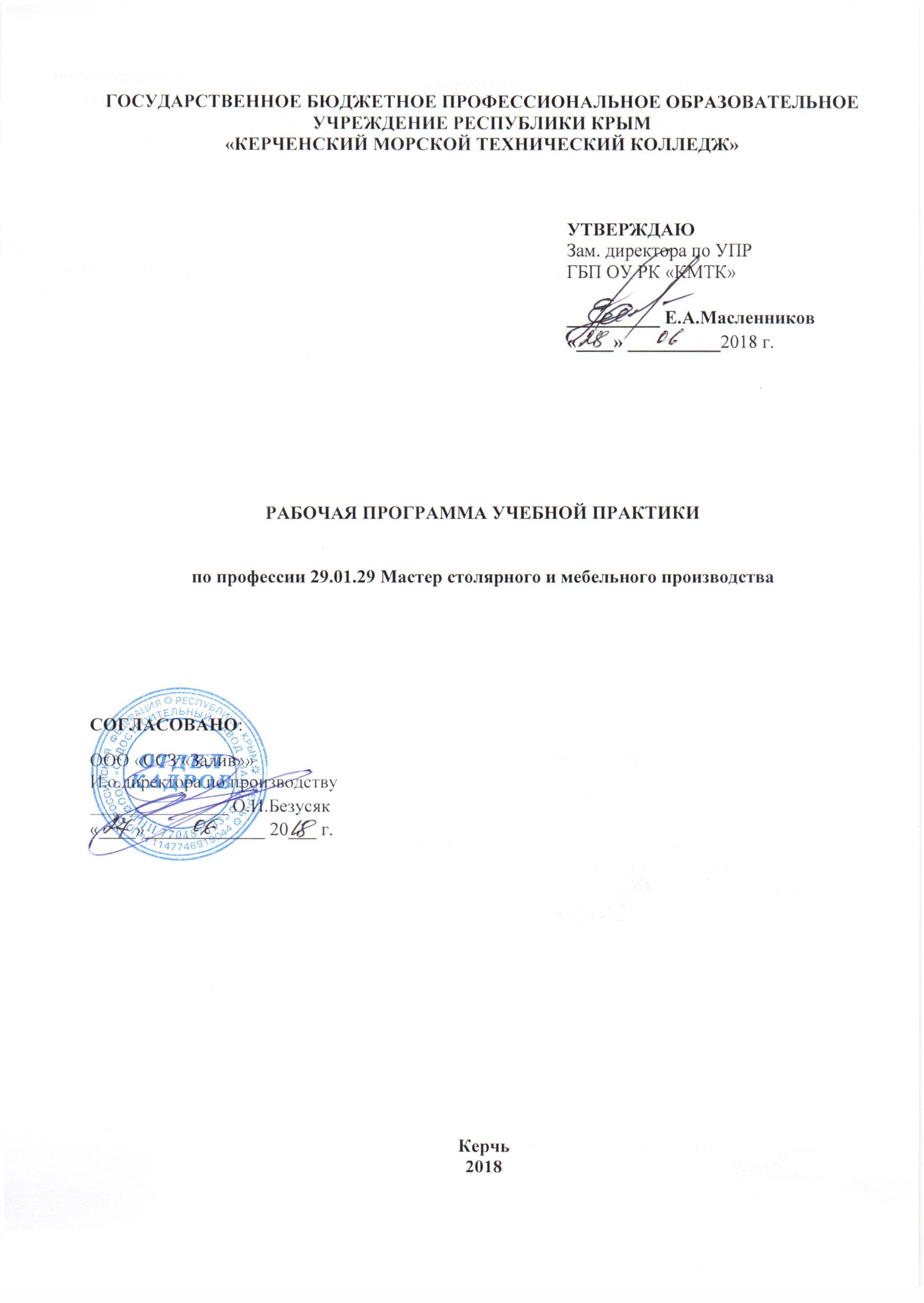 ГОСУДАРСТВЕННОЕ БЮДЖЕТНОЕ ПРОФЕССИОНАЛЬНОЕ ОБРАЗОВАТЕЛЬНОЕ УЧРЕЖДЕНИЕ РЕСПУБЛИКИ КРЫМ«КЕРЧЕНСКИЙ МОРСКОЙ ТЕХНИЧЕСКИЙ КОЛЛЕДЖ»РАБОЧАЯ ПРОГРАММА учебной практикипо профессии 29.01.29 Мастер столярного и мебельного производстваСОГЛАСОВАНО:ООО «ССЗ «Залив»» И.о.директора по производству_______________ О.И.Безусяк «____»_____________ 20___ г.Керчь2018 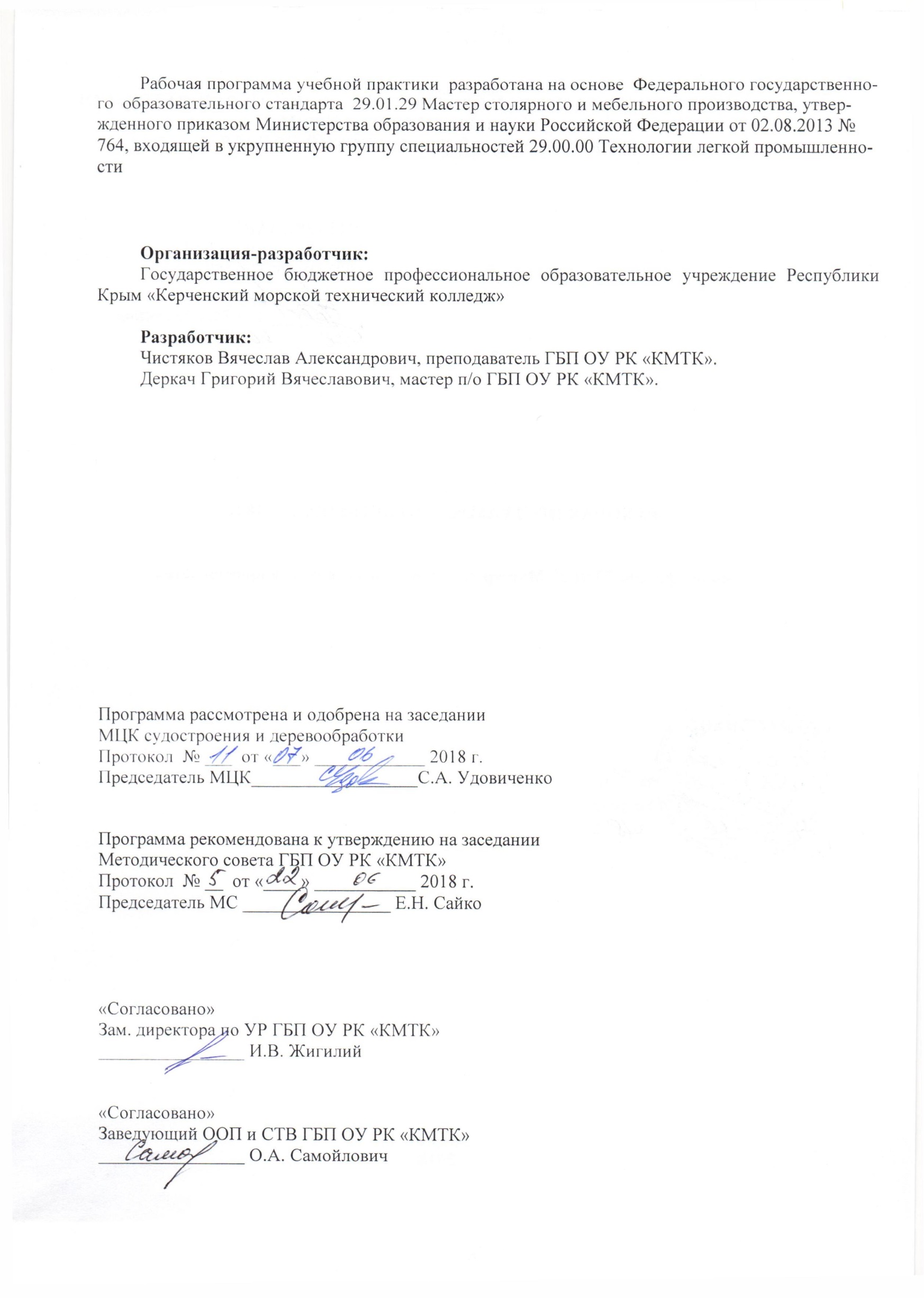 Рабочая программа учебной практики  разработана на основе  Федерального государственного  образовательного стандарта  29.01.29 Мастер столярного и мебельного производства, утвержденного приказом Министерства образования и науки Российской Федерации от 02.08.2013 № 764, входящей в укрупненную группу специальностей 29.00.00 Технологии легкой промышленностиОрганизация-разработчик:Государственное бюджетное профессиональное образовательное учреждение Республики Крым «Керченский морской технический колледж»Разработчик:Чистяков Вячеслав Александрович, преподаватель ГБП ОУ РК «КМТК».Деркач Григорий Вячеславович, мастер п/о ГБП ОУ РК «КМТК».Программа рассмотрена и одобрена на заседании МЦК судостроения и деревообработкиПротокол  № ___  от «___» ____________ 2018 г. Председатель МЦК__________________С.А. Удовиченко Программа рекомендована к утверждению на заседанииМетодического совета ГБП ОУ РК «КМТК»Протокол  № __  от «____» ___________ 2018 г. Председатель МС ________________ Е.Н. Сайко «Согласовано»Зам. директора по УР ГБП ОУ РК «КМТК»________________ И.В. Жигилий«Согласовано»Заведующий ООП и СТВ ГБП ОУ РК «КМТК»________________ О.А. СамойловичСОДЕРЖАНИЕ 1. паспорт программы учебной ПРАКТИКИ 1.1. Область применения программыПрограмма учебной практики – является частью основной профессиональной образовательной программы в соответствии с ФГОС по  профессии среднего  профессионального образования (далее – СПО)29.01.29  Мастер столярного и мебельного производства, в части освоения основного вида профессиональной деятельности (ВПД):	ВПД 1. Изготовление столярных и мебельных изделий.ВПД 2. Сборка изделий из древесины.1.2. Цели и задачи примерной рабочей программы учебной практики требования к результатам освоения программы Формирование у обучающихся практических профессиональных умений в рамках модулей программы подготовки квалифицированных рабочих, служащих (ППКРС) по основным видам профессиональной деятельности для освоения рабочей профессии, обучение трудовым приемам, операциям и способам выполнения трудовых процессов, характерных для соответствующей профессии и необходимых для последующего освоения ими общих и профессиональных компетенций по профессии:29.01.29  Мастер столярного и мебельного производства.Требования к результатам освоения учебной практики.В результате освоения учебной практики по виду профессиональной деятельности:«Изготовление столярных и мебельных изделий» обучающийся должен приобрести практический опыт:подбора и раскроя заготовок столярных и мебельных изделий;механической обработки деталей столярных и мебельных изделий;выполнения столярных соединений; ремонта и реставрации столярных и мебельных изделий;конструирования столярных изделий и мебели;В результате освоения учебной практики по виду профессиональной деятельности:«Сборка изделий из древесины» обучающийся должен приобрести практический опыт:сборки узлов, сборочных единиц и изделий из древесины и древесных материалов; установки крепежной арматуры и фурнитуры на изделия из древесины и древесных материалов; установки стекольных изделий и зеркал на изделия из древесины и древесных материалов; выполнения обшивки и обвязки изделий из древесины и древесных материалов обшивочными и обвязочными материалами; проверки точности и качества сборки, работы всех составных элементов изделия.1.3. Общий объем времени, предусмотренный на освоение программы учебной практики:Рабочая программа рассчитана на прохождение обучающимися учебной практики в объеме 432 часа, в том числе:в рамках освоения ПМ.02 - 252 часа;в рамках освоения ПМ.04 - 180 часов;2. результаты освоения ПРОГРАММЫ УЧЕБНОЙ ПРАКТИКИРезультатом освоения программы учебной практики является овладение обучающимися видом профессиональной деятельности по профессии СПО 29.01.29Мастер столярного и мебельного производства, формирование общих и профессиональных компетенций, а также приобретение необходимых умений и опыта практической работы по профессии в рамках профессиональных модулей ПМ02, ПМ04, по основным видам профессиональной деятельности (ВПД):ВПД 1. Изготовление столярных и мебельных изделий.ВПД 2.Сборка изделий из древесины,в том числе профессиональными (ПК) и общими (ОК) компетенциями:3. ТЕМАТИЧЕСКИЙ ПЛАНи содержание УЧЕБНОЙ ПРАКТИКИ 3.1. Количество часов на освоение программы  учебной практики3.2. Содержание учебной практики Дифференцированный зачет проводится в конце каждого модуля:4. условия реализации программы УЧЕБНОЙ ПРАКТИКИ 4.1. Требования к минимальному материально-техническому обеспечениюРеализация программы  учебной практики предполагает наличие мастерских: столярная, механической обработки древесины, изготовления шаблонов, сборки изделий из древесины.Оборудование мастерских и рабочих мест мастерских: 1.Столярная:рабочие места по количеству обучающихся;верстаки, заточные станки.наборы  столярных  инструментов;приспособления для выполнения столярных работ.материал и заготовки для выполнения столярных работ.2.Механической обработки древесины:рабочие места по количеству обучающихся;заготовки изделий и узлов для выполнения столярных работ;наборы фрез; пилы дисковые; станки деревообрабатывающие: станок фуговальный 2 шт., станки круглопильные – 3шт, станок сверлильный вертикальный - 1 шт., станок сверлильный горизонтальный – 1 шт., станок фрезерный – 2 шт., станок рейсмусовый - 1 шт., станок токарный - 1 шт., станок заточной – 1 шт., пресс гидравлический – 1 шт. 3.Сборки изделий из древесины:рабочие места по количеству обучающихся;приспособления для выполнения сборочных работ;ручной эл. инструмент;Реализация профессионального модуля предполагает обязательную производственную практику, которую рекомендуется проводить концентрировано.4.2. Информационное обеспечение обученияПеречень учебных изданий, Интернет – ресурсов, дополнительной литературыОсновные источники:Дополнительные источники:Деревообрабатывающие станки и инструменты Амалицкий В. В., Амалицкий В. В.(СПО) Древесиноведение и лесное товароведение Уголев Б. Н. Деревообрабатывающие станки Коротков В. И. Мастер столярного и мебельного производства Клюев Г. И. Материаловедение (деревообработка) Степанов Б. А. Охрана труда (деревообработка) Обливин В. Н., Гренц Н. В. Плотник (повышенный уровень) Клюев Г. И. Столяр (базовый уровень) Клюев Г. И.)  Столяр (повышенный уровень)Клюев Г. И. Столяр строительный (повышенный уровень)Клюев Г. И.Столяр строительный (базовый уровень)Клюев Г. И.  Технология производства мебели Клюев Г. И. Технология деревообработки Рыкунин С. Н.,Кандалина Л. Н. Технология плотничных, столярных, стекольных и паркетных работ: Практикум  Ивилян И. А., Кидалова Л. М.ГОСТ 6799-2005 Стеклоизделия для мебели.ГОСТ 19120-93 Мебель для сиденья и лежания. Диваны - кровати, диваны, кресла-кровати, кресла для отдыха, кушетки, тахты, скамьи, банкетки. Методы испытанийГОСТ 17743-86 Технология деревообрабатывающей и мебельной промышленности. Термины и определенияГОСТ 17524.2-93 Мебель для предприятий общественного питания. Функциональные размеры мебели для сиденияГОСТ 19195-89 (СТ СЭВ 6472-88) Мебель. Методы испытаний крепления дверей с вертикальной и горизонтальной осью вращенияГОСТ 9330-76 шиповые соединенияГОСТ 13025.3-85 Мебель бытовая. Функциональные размеры столовГОСТ 19301.1-94 Мебель детская дошкольная. Функциональные размеры столовГОСТ 12029-93 (ИСО 7173-89) Мебель. Стулья и табуреты. Определение прочности и долговечности4.3. Общие требования к организации образовательного процесса учебной практики Сроки проведения учебной практики определяются в соответствии с графиком  учебного процесса.  Учебная практика  проводится мастерами производственного обучения в соответствии с рабочей программой учебной практики, проводится в учебно-производственных мастерских.  Формой контроля знаний и умений обучающихся при проведении учебной практики является текущий контроль и промежуточная аттестация в форме дифференцированного зачета. Обучающиеся в период прохождения учебной практики обязаны: полностью выполнять задачи, предусмотренные программами учебной практики и индивидуальные задания; соблюдать действующие правила внутреннего распорядка; строго соблюдать требования охраны труда и пожарной безопасности; подготовиться к дифференцированному зачету по учебной практике, экзамену по профессиональному модулю; собрать материалы для выпускной квалификационной работы.4.4. Кадровое обеспечение учебной практики Руководство учебной практикой осуществляется мастерами производственного обучения. Требования к квалификации: мастера производственного обучения должны иметь на 1-2 разряда по профессии рабочего выше, чем предусмотрено образовательным стандартом для выпускников, имеющие высшее или среднее профессиональное образование по профилю профессии, обязательная стажировка в профильных организациях не реже 1-го раза в 3 года.5. Контроль и оценка результатов освоения УЧЕБНОЙ ПРАКТИКИКонтроль за проведением учебной практики осуществляется руководителем практики в процессе проведения занятий, самостоятельного выполнения обучающимися учебно-производственных работ, выполнения проверочных работ. Оценка результатов освоения учебной практики проводится в соответствии с «Положением об учебной практике»6.ЛИСТ ИЗМЕНЕНИЙ, ДОПОЛНЕНИЙ УТВЕРЖДАЮЗам. директора по УПРГБП ОУ РК «КМТК»__________ Е.А.Масленников «____» __________2018 г.стр.1. паспорт Программы учебной практики 42. результаты освоения ПРОГРАММЫ  УЧЕБНОЙ ПРАКТИКИ 53. Тематический план  и содержание ПРОГРАММЫ УЧЕБНОЙ ПРАКТИКИ 64. условия реализации программы  УЧЕБНОЙ ПРАКТИКИ 105.  Контроль и оценка результатов освоения ПРОГРАММЫ УЧЕБНОЙ ПРАКТИКИ 126. лист изменений, дополнений14КодНаименование результата освоения программы практикиПК 2.1Производить подбор и раскрой заготовок, механическую обработку деталей столярных и мебельных изделий.ПК 2.2Выполнять столярные соединения.ПК  2.3Ремонтировать и реставрировать столярные и мебельные изделия.ПК  2.4Конструировать столярные изделия и мебель.ПК  4.1Производить сборку узлов, сборочных единиц и изделий из древесины и древесных материалов.ПК 4.2Устанавливать крепежную арматуру и фурнитуру на изделия из древесины и древесных материалов.ПК 4.3Устанавливать стекольные изделия и зеркала на изделия из древесины и древесных материалов.ПК 4.4Выполнять обшивку и обвязку изделий из древесины и древесных материалов обшивочными и обвязочными материалами.ПК 4.5Проверять точность и качество сборки, работу всех составных элементов изделия.ОК 1Понимать  сущность  и социальную значимость своей будущей профессии, проявлять к ней устойчивый интерес.ОК 2Организовывать собственную деятельность, исходя из цели и способов ее достижения, определенных руководителем.ОК 3Анализировать  рабочую  ситуацию,  осуществлять текущий и итоговый  контроль, оценку и коррекцию собственной деятельности, нести ответственность за результаты своей работы.ОК 4Осуществлять поиск информации, необходимой для эффективного выполнения профессиональных задач.ОК 5Использовать  информационно-коммуникационные технологии в профессиональной деятельности.ОК 6Работать  в  команде,  эффективно  общаться  с коллегами, руководством, клиентами.ОК 7Исполнять воинскую обязанность, в том числе с применением полученных профессиональных знаний (для юношей).Коды профессиональных компетенцииНаименование разделов практикиКол-во часовУчебная практика(часов)ПК 2.1 - 2.4Раздел 1. УП.02 Изготовление столярных и мебельных изделий.252432ПК 2.1 - 2.4Раздел 1.1. МДК.02.01. Технология столярных и мебельных работ.216432ПК 2.1 - 2.4Раздел 1.2. МДК.02.02. Конструирование столярных и мебельных изделий.36432ПК 4.1 – 4.5Раздел 2. УП.04 Сборка изделий из древесины180432Всего432Наименование разделов учебной практики и темСодержание (виды работ)Объем часовРаздел 1. УП.02. Изготовление столярных и мебельных изделий.Раздел 1. УП.02. Изготовление столярных и мебельных изделий.252Раздел 1.1. МДК.02.01. Технология столярных и мебельных работ.Виды работ216Раздел 1.1. МДК.02.01. Технология столярных и мебельных работ.Инструктаж по охране труда и пожарной безопасности. Подбор материала. Составление карт раскроя. 6Раздел 1.1. МДК.02.01. Технология столярных и мебельных работ.Выполнение строгания и обрезки брусковых деталей 6Раздел 1.1. МДК.02.01. Технология столярных и мебельных работ.Выполнение зарезки шипа ножовкой и долбление проушины стамеской 6Раздел 1.1. МДК.02.01. Технология столярных и мебельных работ.Выполнение зарезки шипа «ласточкин хвост», долбление проушины стамеской 6Раздел 1.1. МДК.02.01. Технология столярных и мебельных работ.Выполнение разметки брусковых деталей для соединения по длине (сращивание).6Раздел 1.1. МДК.02.01. Технология столярных и мебельных работ.Выполнение углового соединения под шпонку6Раздел 1.1. МДК.02.01. Технология столярных и мебельных работ.Подбор материала. Выполнение чернового раскроя брусковых деталей. 6Раздел 1.1. МДК.02.01. Технология столярных и мебельных работ.Выполнение обрезки брусковых деталей по длине вручную. Выполнение разметки прямого углового шипового соединения. 6Раздел 1.1. МДК.02.01. Технология столярных и мебельных работ.Выполнение зарезки шипа столярного соединения ножовкой. Выполнение долбления проушины стамесками.6Раздел 1.1. МДК.02.01. Технология столярных и мебельных работ.Выполнение разметки соединения ласточкин хвост. Выполнение зарезки шипа столярного соединения ласточкин хвост ножовкой. Выполнение долбления проушины стамесками. 6Раздел 1.1. МДК.02.01. Технология столярных и мебельных работ.Выполнение разметки ящичного шипового соединения. Выполнение запиливания ящичного соединения ножовкой. Выполнение подрезки шипов ящичного соединения стамеской. 6Раздел 1.1. МДК.02.01. Технология столярных и мебельных работ.Выполнение разметки брусковых деталей для соединения по длине (сращивание). 6Раздел 1.1. МДК.02.01. Технология столярных и мебельных работ.Выполнение столярного соединения на ус. Выполнение разметки серединного несквозного шипового соединения. Выполнение зарезки шипа и долбление проушин.6Раздел 1.1. МДК.02.01. Технология столярных и мебельных работ.Выполнение визуального осмотра изделия на предмет выявления брака и повреждений.  Определение степени повреждений для планирования мер необходимых для устранения дефектов. Составление ведомости брака с указанием вида повреждения, инструментов и материалов необходимых для устранения, последовательности и приемов устранения повреждений. 6Раздел 1.1. МДК.02.01. Технология столярных и мебельных работ.Выполнение разборки изделия со снятием фурнитуры. Выполнение устранения загрязнений на поверхности деталей. 6Раздел 1.1. МДК.02.01. Технология столярных и мебельных работ.Выполнение заделок вмятин, царапин, трещин на поверхности облицовок. 6Раздел 1.1. МДК.02.01. Технология столярных и мебельных работ.Устранение поднятия шпона на поверхности изделия. 6Раздел 1.1. МДК.02.01. Технология столярных и мебельных работ.Выполнение замены стекол в дверцах мебельных изделий и замена  стеклянных полочек.6Раздел 1.1. МДК.02.01. Технология столярных и мебельных работ.Выполнение замены изношенной крепежной и лицевой фурнитуры. Выполнение склеивания рассохшихся и прослабленных шиповых соединений.6Раздел 1.1. МДК.02.01. Технология столярных и мебельных работ.Выполнение замены расколотых  деревянных брусковых деталей. 12Раздел 1.1. МДК.02.01. Технология столярных и мебельных работ.Выполнение замены щитовых деталей и филенок. 6Раздел 1.1. МДК.02.01. Технология столярных и мебельных работ.Выполнение регулировки притвора и прилегания дверей мебельных изделий. Устранение притирания выдвижных ящиков.6Раздел 1.1. МДК.02.01. Технология столярных и мебельных работ.Выполнение лакировки поверхности мебельных изделий6Раздел 1.1. МДК.02.01. Технология столярных и мебельных работ.Выполнение строгания брусковых деталей в рейсмусовых станках для приведения в размер по толщине. Выполнение торцовки деталей на круглопильных станках для приведения в размер по длине.12Раздел 1.1. МДК.02.01. Технология столярных и мебельных работ.Выполнение раскроя щитовых деталей на круглопильных станках.18Раздел 1.1. МДК.02.01. Технология столярных и мебельных работ.Выполнение фрезеровки фигурного профиля в брусковых деталях при изготовлении перил. Выполнение фрезеровки фигурного профиля в брусковых деталях при изготовлении плинтуса. 6Раздел 1.1. МДК.02.01. Технология столярных и мебельных работ.Выполнение фрезерования кромок щитовых деталей ручным эл. фрезером. Выполнение фрезеровки фигурного профиля при изготовлении наличников. 6Раздел 1.1. МДК.02.01. Технология столярных и мебельных работ.Выполнение снятия свесов шпона после поклейки в горячем прессе щитовых деталей. Выполнение чистовой обрезки щитовых деталей на круглопильных станках.6Раздел 1.1. МДК.02.01. Технология столярных и мебельных работ.Выполнение сверления отверстий под крепежную фурнитуру на сверлильном станке. Изготовление ножек стола журнального на токарном станке. 12Раздел 1.1. МДК.02.01. Технология столярных и мебельных работ.Изготовление шипов деталей табурета на фрезерном станке, долбление проушин на вертикально сверлильном станке.6Раздел 1.1. МДК.02.01. Технология столярных и мебельных работ.Выполнение шлифования поверхности щитовых деталей мебели.6Раздел 1.2. МДК.02.02. Конструирование столярных и мебельных изделий.Виды работ36Раздел 1.2. МДК.02.02. Конструирование столярных и мебельных изделий.Выполнение разработки конструкции тумбы прикроватной (тумбы под телевизор). Составление чертежей. Составление инструкционно- технологических карт изготовления тумбы прикроватной.  6Раздел 1.2. МДК.02.02. Конструирование столярных и мебельных изделий.Выполнение расчетов чистовых размеров деталей тумбы прикроватной и размеров с учетом припусков на обработку. Выполнение чернового раскроя щитовых деталей изделия.  6Раздел 1.2. МДК.02.02. Конструирование столярных и мебельных изделий.Раскрой шпона и набор облицовок. 6Раздел 1.2. МДК.02.02. Конструирование столярных и мебельных изделий.Выполнение поклейки в горячем прессе, выдержка и обрезка в чистовой размер.  6Раздел 1.2. МДК.02.02. Конструирование столярных и мебельных изделий.Выполнение поклейки кромок. Выполнение сверления отверстий под крепежную фурнитуру.  6Раздел 1.2. МДК.02.02. Конструирование столярных и мебельных изделий.Дифференцированный зачет.6Раздел 2. УП.04 Сборка изделий из древесины Виды работ180Раздел 2. УП.04 Сборка изделий из древесины Инструктаж по охране труда и пожарной безопасности. Выполнение сборки элементов оконного блока в винтовых приспособлениях на клею и нагелях. 12Раздел 2. УП.04 Сборка изделий из древесины Выполнение сборки узлов тумбы прикроватной комфирматах, стяжках. 12Раздел 2. УП.04 Сборка изделий из древесины Выполнение сборки узлов стола одно тумбового на комфирматах, стяжках, сборка подстолья и установка крышки на шкантах или пластиковых сегментах.  24Раздел 2. УП.04 Сборка изделий из древесины Выполнение сборки узлов стола журнального на комформатах, стяжках, сборка подстолья и установка крышки на шкантах или пластиковых сегментах.12Раздел 2. УП.04 Сборка изделий из древесины Выполнение сверления отверстий под петлю защелку, установка петель на шурупы. 12Раздел 2. УП.04 Сборка изделий из древесины Установка полкодержателей, роликовых ящичных опор.12Раздел 2. УП.04 Сборка изделий из древесины Выполнение установки ручек, врезки замков, установка вешалок. 12Раздел 2. УП.04 Сборка изделий из древесины Выполнение установки карточных и рояльных петель. 12Раздел 2. УП.04 Сборка изделий из древесины Установка стекол на стеклодержателях.12Раздел 2. УП.04 Сборка изделий из древесины Выполнение установки стеклянных полок на полкодержателях. Выполнение установки стекол на штапик в дверцах мебельных изделий. 6Раздел 2. УП.04 Сборка изделий из древесины Выполнение установки стеклянных дверей на металлические петли держатели. 6Раздел 2. УП.04 Сборка изделий из древесины Выполнение установки стеклянных дверей на металлические петли держатели. Выполнение установки зеркал.6Раздел 2. УП.04 Сборка изделий из древесины Выполнение обивки мягких элементов мебели основой из поролона или латекса промышленным степлером на скобы. 6Раздел 2. УП.04 Сборка изделий из древесины Выполнение обвязки мебельных изделий обвязочными материалами.  6Раздел 2. УП.04 Сборка изделий из древесины Выполнение обшивки мебельных изделий обшивочными материалами. Выполнение обшивки мебельных изделий обшивочными материалами.6Раздел 2. УП.04 Сборка изделий из древесины Выполнение проверки габаритных размеров изделий рулеткой, проверка точности сборки угольником. Выполнение устранения неполадок.6Раздел 2. УП.04 Сборка изделий из древесины Выполнение проверки прилегания накладок выдвижных ящиков, притвора дверей. Выполнение устранения неполадок.12Раздел 2. УП.04 Сборка изделий из древесины Дифференцированный зачет6ВСЕГОВСЕГО432Результаты(освоенные профессиональные и общие компетенции)Основные показатели оценки результатаПК 2.1 Производить подбор и раскрой заготовок, механическую обработку деталей столярных и мебельных изделий.1.Правильность подбора материала.2.Соблюдение безопасных приемов работы при выполнении работ на деревообрабатывающем оборудовании.3. Соблюдение тех. процесса изготовления деталей столярных и мебельных изделий.4. Соответствие деталей столярных и мебельных изделий технической документации.5. Качество изготовления деталей столярных и мебельных изделийПК 2.2. . Выполнять столярные соединения.1.Правильность подбора материала.2.Соблюдение безопасных приемов работы при выполнении работ на деревообрабатывающем оборудовании.3. Соблюдение тех. процесса изготовления столярных соединений.4. Соответствие столярных соединений технической документации.5. Качество изготовления столярных соединенийПК 2.3. Ремонтировать и реставрировать столярные и мебельные изделия.1.Соблюдение безопасных приемов работы при выполнении работ на деревообрабатывающем оборудовании2.Правильность определения дефектов и повреждений столярных и мебельных изделий.3.Правильность подбора материала.4.Соблюдение тех. процесса ремонта и реставрации.5.Качество выполнения работ.ПК 2.4. Конструировать столярные изделия и мебель.1.Технологичность.2. Соответствие выполняемым функциям.3. Материалоемкость.4.Простота в эксплуатации.5. Соответствие гостам конструкции столярных изделий.ПК 4.1. Производить сборку узлов, сборочных единиц и изделий из древесины и древесных материалов.1.Соблюдение безопасных приемов работы при сборке изделий из древесины и древесных материалов.2. Соблюдение тех. процесса сборки изделий из древесины и древесных материалов3. Правильность сборки изделий из древесины и древесных материалов.4. Качество сборки изделий из древесины и древесных материалов5. Соответствие технической документации.ПК 4.2.Устанавливать крепежную арматуру и фурнитуру на изделия из древесины и древесных материалов.1.Соблюдение безопасных приемов работы при установке крепежной арматуры и фурнитуры.2. Соблюдение тех. процесса при установке крепежной арматуры и фурнитуры3. Правильность установки крепежной арматуры и фурнитуры.4. Качество установки крепежной арматуры и фурнитуры5. Соответствие технической документации.ПК 4.3.Устанавливать стекольные изделия и зеркала на изделия из древесины и древесных материалов.1.Соблюдение безопасных приемов работы при установке стекольных изделий и зеркал.2. Соблюдение тех. процесса при установке стекольных изделий и зеркал3. Правильность установки установке стекольных изделий и зеркал.4. Соответствие технической документации.ПК 4.4.Выполнять обшивку и обвязку изделий из древесины и древесных материалов обшивочными и обвязочными материалами.1.Соблюдение безопасных приемов работы при обшивке и обвязке изделий из древесины и древесных материалов.2. Соблюдение тех. процесса при обшивке и обвязке изделий из древесины и древесных материалов3. Правильность обшивки и обвязки изделий из древесины и древесных материалов.4. Качеств обшивки и обвязки изделий из древесины и древесных материалов5. Соответствие технической документации..ПК 4.5. Проверять точность и качество сборки, работу всех составных элементов изделия.1.Соответствие технической документации.2. Соответствие ГОСТам точности сборки.3.Правильность работы всех составных элементов изделия4.Точность и правильность работы петель, прилегание фасадов.5. Соответствие внешнего вида изделия требованиям качества.OK 1. Понимать сущность и социальную значимость будущей профессии, проявлять к ней устойчивый интерес.- демонстрация интереса к будущей профессии.ОК 2. Организовывать собственную деятельность, исходя из цели и способов ее достижения, определенных руководителем.- обоснование выбора и применения методов и способов решения профессиональных задач в области разработки технологических процессов;- демонстрация эффективности и качества выполнения профессиональных задач.ОК 3. Анализировать рабочую ситуацию, осуществлять текущий и итоговый контроль, оценку и коррекцию собственной деятельности, нести ответственность за результаты своей работы.- демонстрация способности принимать решения в стандартных и нестандартных ситуациях и нести за них ответственность.ОК 4. Осуществлять поиск информации, необходимой для эффективного выполнения профессиональных задач.- нахождение и использование информации для эффективного выполнения профессиональных задач, профессионального и личностного развития.ОК 5. Использовать информационно-коммуникационные технологии в профессиональной деятельности.- демонстрация навыков использования информационно-коммуникационные технологии в профессиональной деятельности.ОК 6. Работать в команде, эффективно общаться с коллегами, руководством, клиентами.- взаимодействие с обучающимися, преподавателями и мастерами в ходе обучения.- проявление ответственности за работу подчиненных.ОК 7. Исполнять воинскую обязанность, в том числе с применением полученных профессиональных знаний (для юношей).- демонстрация готовности к исполнению воинской обязанности.Дата внесения изменении, дополнений Номер листа/раздела рабочей программыКраткое содержание измененияОснования для внесения измененийПодпись лица, которое вносит изменения